Методическая разработкана тему:«Пальчиковая игра как средство развития мелкой моторики у детей дошкольного возраста».                                                                                         Автор:Лобачева Е. Н.                                                                                                 воспитатель МБДОУ «Детский сад №10» г. РязаньСодержаниеВведениеОбоснование темыЦель, задачи, ожидаемые результатыАктуальность выбранной темыНовизна темыПринцип подбора пальчиковых игрПрактическая частьОбъем и содержание работыДиагностикаПерспективный планКонспекты занятийПерспективный план кружковой работыСписок литературыВведение                                                                           «Если руки неумелы,Если пальчики несмелы,Трудно ручку удержать,Буквы ровно написатьНе удержишь карандаш –Не получится пейзаж».              В. Лирясова.При выборе темы методической разработки возникло желание осветить и проанализировать не «сухие» страницы теории, а остановиться на какой-нибудь «детали», которая  в ходе работы с детьми дошкольного возраста имела далеко не «детальное» значение. И тут выбор пал на «пальчиковые» игры. Весёлое, увлекательное и полезное занятие. Известному педагогу В.А. Сухомлинскому принадлежит высказывание: «Ум ребёнка находится на кончиках его пальцев». «Рука – это инструмент всех инструментов», сказал ещё Аристотель.[4,2]. «Рука – это своего рода внешний мозг», писал Кант. Жан-Жак Руссо в своём романе о воспитании «Эмиль» так написал о потребностях маленького ребёнка: «… он хочет всё потрогать, всё взять в руки. Не мешайте ему, это для него совершенно необходимое дело. Так он учится различать тепло и холод, твёрдость и мягкость, тяжесть, размер и форму предметов. О свойствах окружающих его вещей ребёнок узнаёт, сравнивая то, что видит, с ощущениями, которые получает от своих рук…»[4,5].Как приятно родителю, когда у его ребёнка умелые пальчики: ловко держат карандаш. Аккуратно рисуют, строят из конструктора.Данная методическая разработка привлекает внимание к  давно известной  проблеме развития тонких движений пальцев у детей, которая признана педагогами. Основное внимание уделено обучению детей пальчиковым  играм. Такие игры очень эмоциональны и увлекательны для детей. В процессе реализации работы планируется привлечь  родителей  к процессу развития мелкой моторики кистей рук малышей, предоставить им  возможность обучиться пальчиковым играм, как средству развития мелкой моторики.        Данная работа адресована воспитателям  дошкольных учреждений, родителям.Обоснование темыЦель: развитие мелкой  моторики кистей рук у детей дошкольного возраста посредством пальчиковых игр.Задачи: развивать мелкую моторику пальцев рук детей посредствам пальчиковых игр, речевые способности, учитывая возрастные и индивидуальные особенности;создать картотеку пальчиковых игр;привлекать родителей  к проведению пальчиковых  игр  в домашней обстановке; Ожидаемые результаты:В результате предложенных упражнений разовьется мелкая моторика, кисти рук приобретают подвижность гибкость, исчезает скованность движений, развивается речь детей.Дети проявляют интерес к пальчиковым играм, используют пальчиковую гимнастику в повседневной жизни.Родители становятся единомышленниками с педагогами ДОУ по использованию речевых пальчиковых игр.Перечень основных мероприятий:- Разработка  форм  и  методов  реализации  методической разрабтки.- Проведение кружковой работы, пальчиковой гимнастики, информирование родителей.Исполнители мероприятий:Воспитатели, дети и родители средней группы «Радуга».Актуальность выбранной темы Наукой доказано, что одним из показателей нормального физического и нервно - психического развития ребенка является развитие руки, ручных умений, или, как принято говорить, мелкой моторики. По умелости детских рук специалисты на основе современных исследований делают вывод об особенностях развития центральной нервной системы и головного мозга.Наверное, мало кто из родителей, а тем более из педагогов, работающих с дошкольниками, не слышал о необходимости развития у детей мелкой моторики рук, о взаимосвязи ее с речью детей. Что же такое мелкая моторика? Физиологи под этим выражением подразумевают движение мелких мышц кистей рук. Почему же так важно развивать мелкую моторику рук ребенка? Моторные центры речи в коре головного мозга человека находятся рядом с моторными центрами пальцев, поэтому, развивая речь и стимулируя моторику пальцев, мы передаем импульсы в речевые центры, что и активизирует речь. Но на самом деле в достаточной степени развитые навыки мелкой моторики рук ребенка влияют не только на его речь, но и на его общее развитие, на интеллектуальные способности.В дошкольном возрасте основной вид деятельности - это игра. Значительный опыт накапливается ребенком в игре. Из своего игрового опыта ребенок черпает представления, которые он связывает со словом. Как говорил В.А. Сухомлинский: «Без игры нет, и не может быть полноценного умственного развития… Игра – это искра, зажигающая огонек пытливости и любознательности». Исходя из этого, хорошим средством для развития мелкой моторики являются пальчиковые игры. Игры эти очень эмоциональны, увлекательны, захватывают детей своей импровизацией, непосредственностью, театрализацией, элементами сюрпризности и предполагают наличие ситуации успеха. Пальчиковые игры отображают реальность окружающего мира – предметы, животных, людей, их деятельность, явления природы. В ходе пальчиковых игр дети повторяют движения взрослых, активизируют моторику рук, тем самым вырабатывая ловкость, умение управлять своими движениями, концентрировать внимание на одном виде деятельности. Современные концепции дошкольного образования признают незаменимое влияние пальчиковых игр на развитие мелкой моторики ребёнка, а также проблема вызвана недостаточным просвещением родителей в данном вопросе.
Актуальность данной проблемы очевидна на сегодняшний день.Гипотеза: можно предположить, что в результате освоения всех упражнений кисти рук и пальцы приобретут силу, хорошую подвижность и гибкость, а это в дальнейшем облегчит овладение навыком письма, улучшит речевые способности ребенка.Объект: развитие мелкой моторики у детей дошкольного возрастаПредмет: приобщение родителей к проведению пальчиковой игры и ее значение для развития мелкой моторики у детей дошкольного возраста.Новизна темыФедеральный государственный образовательный стандарт переносит акцент с формирования знаний, умений и навыков на воспитание общей культуры, развитие (качеств, формирование предпосылок учебной деятельности, обеспечивающих социальную успешность) ребенка не через систему знаний, а через эффективные формы организации воспитательно-образовательной работы с детьми дошкольного возраста. Игре, как форме организации детской деятельности, отводится важная роль, эта особая деятельность ребенка, посредством которой он органично развивается, познает огромный пласт человеческой культуры взаимоотношений, помогает решать образовательные задачи. Поэтому все «уроки» воспитания для дошкольников должны проходить в форме игры. Одним из вариантов развивающих игр являются пальчиковые игры. Это замечательный способ формирования устной речи ребенка и мелкой моторики рук, прекрасная возможность в интересной игровой форме прививать культурно-гигиенические навыки, корректировать эмоциональное состояние, а также увлекательный способ провести время с пользой. Благодаря таким играм вырабатываются навыки общения с другими детьми и взрослыми. Формируется понятие гендерной принадлежности, происходит приобщение к истокам народной культуры. В ходе игры расширяется кругозор; дети получают элементарные представления о труде взрослых, окружающем мире. Пальчиковые игры помогут детям освоить счет, пространственные понятия. Многие игры основаны на сказочных сюжетах, что помогает формировать интерес и потребность к восприятию художественного слова, развивать память, воображение и речь. С помощью игр можно в интересной форме организовать любой режимный момент, совместную и самостоятельную деятельность детей, построить увлекательное занятие в детском саду. Также пальчиковые игры дают возможность родителям играть с детьми, радовать их, вместе с тем развивать и мелкую моторику. Такие игры формируют добрые взаимоотношения между детьми, а также между взрослым и ребёнком. Наилучшего результата в развитии мелкой моторики ребенка позволяет добиться специальный принцип подбора игр, который представлен ниже.Принцип подбора пальчиковых игр.Стандартный набор занятий по развитию тонкой моторики (плетение, конструкторы, мозаика, лепка и т.д.) использует в основном движения сжимания, изредка – растяжения и почти никогда – расслабления. К тому же в эти занятия включена обычно только социальная зона руки – большой, указательный, средний пальцы, смежная с ними часть ладони и соответствующие им двигательное поле – зона, несущая основную нагрузку в быту и в общении. Безымянный палец и мизинец остаются пассивными. Эффективность таких занятий не слишком велика. Для получения максимального «коэффициента полезного действия» игры с пальцами рук и занятия должны быть составлены таким образом, чтобы:сочетались сжатие, расслабление, растяжение пальцев;использовались изолированные движения каждого из них.Игра может быть построена на тренировке только одной из трёх двигательных составляющих (лучше второй и третьей), однако движения пальцев в любом случае должны быть изолированными.На наш взгляд, наибольший интерес представляют игры: на расслабление; в которых активную роль играют безымянные пальцы и мизинцы;на разнотипные движения рук (пальцы одной руки делают одно, другой руки – другое).Таким образом, приведём перечень некоторых игр (для игр со словами даны первые строчки текста, для игр без слов – краткое описание движений; помимо народных игр включены и авторские, имеющие широкое распространение).Сорока-ворона кашу варила…В гости к пальчику большому приходили прямо к дому…Идёт коза рогатая, идёт коза бодатая…Этот пальчик – дедушка, этот пальчик – бабушка…Мальчик-пальчик, где ты был? С этим братцем в лес ходил…Мы капусту рубим-рубим, мы капусту трём-трём…Этот пальчик в лес пошёл, этот пальчик гриб нашёл…Утро настало, солнышко встало. Эй, братец Федя, разбуди соседей!..Засиделись в избушке братцы. Захотел меньшой прогуляться…«Мама, мама!» - «Что, что, что?» - «Гости едут!» - «Ну и что?..» Стала Маша гостей созывать: «И Иван приди, и Степан приди»…У бабы Фроси пять внучат. Все каши просят, все криком кричат…«Тук-тук!» - «Кто там?» - «Два солдата пришли переночевать!..»У Маланьи у старушки жили в маленькой избушке семь сыновей…Я по лавочке иду, перстенёчек хороню в матушкин теремок…                                                                                                                   Вышел козёл из новых сеней. Наставил рожок: «Дай пирожок!..»Маша-хозяйка сметлива была, всем в избе работу нынче задала…Бабушка кисель варила на горушечке, в черепушечке…«Чья копна на моей копне?» - «Моя!» - «Скинь долой, поезжай домой!..»«В баньку впустишь?» - «Водички нет!..»Сунь-ка пальчик – выскочит зайчик! (Она же  - «Колодчик».)«Моя пашет!» - «И моя пашет!» - «Моя сеет!» - «И моя сеет!..»На двери висит замок. Кто его открыть бы смог?..Мы делили апельсин. Много нас, а он один…Две сороконожки бежали по дорожке…Прижми большак. Правые руки двоих играющих сцепляются. Большой палец каждого старается прижать сверху тот же палец соперника.Паучок. Указательный палец левой руки смыкается с большим пальцем правой руки, указательный палец правой руки – с большим пальцем левой руки. Нижняя пара пальцев размыкается, затем смыкается над верхней. Затем те же движения в паре с большим пальцем поочерёдно проделывают остальные пальцы.Моторчик. Руки сцеплены в замок, большие пальцы крутятся вокруг друг друга, всё быстрее и быстрее, не задевая ладонь.Перетяжечки. Двое играющих сцепляются тремя или двумя пальцами рук; каждый старается перетянуть соперника.Камень, ножницы, бумага. Два игрока одновременно выбрасывают вперёд руки, сложенные в одной из трёх позиций: кулак – камень, ладонь – бумага, разведённый указательный и средний – ножницы. Камень сильнее ножниц, бумага сильнее камня, ножницы сильнее бумаги.Колечки. Сомкнутые большой и средний палец правой руки – большое кольцо, сомкнутые мизинец и большой левый пальцы – малое. Пальцы обеих рук одновременно начинают движения, поочерёдно смыкаясь с большими пальцами так, чтобы на правой руке получилось малое кольцо, а на левой руке – большое.Перечень основных мероприятий:- Разработка  форм  и  методов  реализации  методической разработки.- Проведение кружковой работы, пальчиковых игр, информирование родителей.Исполнители мероприятий:Воспитатели, дети и родители средней группы «Радуга».Объем и содержание работДиагностика.Обследование мелкой моторики рук.СТАТИЧЕСКИЕ УПРАЖНЕНИЯЦель обследования — проверить стабильность выполнения детьми движений, напряжение мышц.Во время выполнения упражнений педагоги смотрят, как долго каждый ребенок может сохранять напряжение мелкой моторики (пальцев).Проверку можно провести как экспресс-исследование в форме игры «Замри». Педагог предлагает детям (ребенку) поиграть в игру; дает соответствующие каждому упражнению инструкции; затем произносятся слова «Раз, два, три! Замри!». Дети (ребенок) выполняют упражнение. Педагог следит за выполнением каждого упражнения, считая про себя или смотря на часы. По истечении 2 мин педагог дает команду «Отомри!».Проверку можно проводить подгруппами. Количество детей в подгруппах может быть разным (3—7 человек).Упражнения проводятся без наглядности (картинок). Воспитатель дает словесную инструкцию и следит за выполнением упражнения.Каждое упражнение выполняется три раза. При этом сначала идет инструкция педагога, сопровождающаяся показом. Затем ребенок выполняет упражнение под счет в следующем порядке:1-й раз выполнение упражнения (под счет до 15); расслабление — отдых (около 5 с);2-й раз — выполнение упражнения (под счет до 15); расслабление — отдых;3-й раз — выполнение упражнения (под счет до 15).1. «Кольцо». Соединить большой и указательный пальцы вместе; остальные пальцы поднять вверх . Пальцы в данном положении удерживать под счет до 15.2. «Коза». Вытянуть вперед указательный палец и мизинец. При этом средний и безымянный пальцы прижать большим пальцем к ладони. Упражнение выполняется под счет до 5( дети 5-6 лет до 10)3. «Заяц». Вытянуть вверх средний и указательный пальцы. При этом мизинец и безымянный пальцы прижать большим пальцем к ладони. Упражнение выполняется под счет до 15 ( дети 5-6 лет до 10)ДИНАМИЧЕСКИЕ УПРАЖНЕНИЯВырезание ножницами. Работа с ножницами показывает, как ребенок может быстро сменить напряжение мелкой мускулатуры руки на расслабление. Педагог предлагает вырезать из бумаги круг. При выполнении задания обращается внимание на быстроту и ловкость руки ребенка.Обрывание листа бумаги. Обрывание листа бумаги показывает содружество обеих рук в работе. Педагог раздает листы бумаги, показывает квадрат-образец и спрашивает, что он показал. Далее воспитатель просит детей сделать такой же квадрат (по форме) способом обрывания. ТАКТИЛЬНЫЕ ОЩУЩЕНИЯУзнавание предмета и качества. Ребенку предлагается нащупать в мешочке и показать педагогу разные предметы определенного качества.Оборудование: ложки (деревянная, металлическая, пластмассовая); линейки (деревянная, металлическая, пластмассовая).Инструкция педагога: «Опусти руку в мешочек, потрогай лежащие там предметы и вытащи деревянную ложку (ложку, сделанную из дерева)».Узнавание формы и качества. Ребенку предлагается нащупать в мешочке и показать педагогу геометрические фигуры разной формы и определенного качества.О б о р у д о в а н и е : треугольники (деревянный, пластмассовый, резиновый картонный); прямоугольники (деревянный, пластмассовый, резиновый (картонный). Инструкция педагога: «Опусти руку в мешочек, потрогай лежащие там фигуры и вытащи пластмассовый треугольник  КООРДИНАЦИЯ ДВИЖЕНИЙ Вдевание шнурка в дырочки.. Педагог предлагает ребенку шнурок и фигуру с дырочками.. Упражнение «Ладонь — ребро — кулак». Ребенок сидит за столом, его рука(и) расположена(ы) на краю стола. При выполнении упражнения необходимо выдерживать четкую последовательность. В отличие от старшей группы темп выполнения упражнения задает воспитатель посредством счета (один, два, три). Темп приблизительно следующий: на каждое упражнение дается 1 с, на три упражнения — 3 с Все полученные данные заносятся в таблицу 9 (см. приложение)Графические навыки.«Езда по дорожке». Ребенку предлагается «проехать по дорожке», соединив с помощью карандаша изображения машины и дома (они нарисованы на листе бумаги, соединены «дорожкой», которая огибает различные препятствия (деревья, реку, колодец и т.п.). Дом изображается в верхнем правом углу листа А-4, машина – в нижнем левом. Инструкция: «Представь, что ты водитель. Тебе надо проехать вот к этому домику (взрослый указывает на дом). Ты поедешь вот так (на рисунке – образце психолог показывает, как надо ехать по дорожке с помощью карандаша). Карандаш должен все время двигаться по нарисованной на бумаге дорожке, иначе получится, что машина взлетела как самолет или произошла авария. Езжай аккуратно, чтобы твоя машина не съезжала с дороги. Обведи рисунок по линиям. Ребенку предлагается обвести карандашом рисунок точно по линии, не отрывая карандаш от бумаги.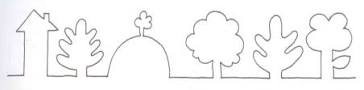 Все полученные данные заносятся в таблицу.Условные обозначения:если ребенок справился с заданием — 1 балл;если ребенок справился с заданием частично — 0,5 балла; если ребенок не справился с заданием — 0 баллов.В последней графе выставляется группа (А, Б, В), которая показывает степень развития мелкой моторики руки ребенка на момент обследования.Характеристика группГруппа «А». К группе относятся дети, набравшие в процессе обследования 14—12 баллов. У этих детей мелкая моторика развита хорошо.Группа «Б». К группе относятся дети, набравшие 11 - 8 баллов. Мелкая моторика у этих детей развита недостаточно. Для достижения положительного результата в наследующей работе необходим тесный контакт педагогов с родителями.Группа «В». К группе относятся дети, набравшие 7 баллов и менее. У этих детей мелкая моторика развита плохо.Условные обозначения: «+» - правильное выполнение задания« - » - задание выполнено неверно;«V» - неустойчивое выполнение задания.Диагностическая карта развития мелкой моторики.Возраст: 4-5 лет Воспитатель:                             месяц:Перспективное планирование пальчиковых игр для средней  группы ДОУ (от простого к сложному)Список литературыАлександрова, Т.В. Сказки на кончиках пальцев. Пальчиковые игры по мотивам народных песен и сказок [Текст] / Т.В. Александрова // Дошкольная педагогика. – 2008. - №7. – (С. 33-37.)Алябьева, Е. А. Развитие воображения и речи детей 4-7 лет: Игровые технологии. – М.: ТЦ Сфера, 2006 Белкина, В. Н., Васильева Н. Н., Елкина Н. В. Дошкольник: обучение и развитие. Воспитателям и родителям. – Ярославль: «Академия развития», 1998Коноваленко, В.В. Артикуляционная и пальчиковая гимнастика [Текст]: Комплекс упражнений / В.В. Коноваленко, С.В. Коноваленко. – М.: ООО «Гном-пресс», 2000. – 18с., ил.Здравствуй пальчик! Как живешь?: картотека пальчиковых игр / сост. Л. Н. Калмыкова. – Волгоград: Учитель, 2014. Прищепа, С. Мелкая моторика в психофизическом развитии детей [Текст] / С. Прищепа, Н. Попкова, Т. Коняхина // Дошкольное воспитание. – 2005. - №1. –( С. 60-64.) Пальчиковые игры и упражнения для детей 2 – 7 лет / сост. Т. В. Калинина [и др.]. – Изд. 2-е. – Волгоград: Учитель, 2013. Рогожина, Е. Упражнения на развитие мелкой моторики [Текст] /Е. Рогожина//Дошкольное воспитание. – 1998. - №9 . Соколова,  Г. Для девочек и мальчиков гимнастика для пальчиков [Текст] / Г. Соколова // Дошкольное воспитание. – 2005. - №6. – (С. 34-36.)Соколова, Е. В. Тренируем пальчики. – Ярославль: Академия развития, 2010. Ткаченко, Т. А. Весёлые пальчики. Развиваем мелкую моторику. – М.: Эксмо, 2012. Чайка, Е. С. Большая книга развивающих упражнений/ Е. С. Чайка. – Минск: Харвест, 2009. http://nsportal.ru/detskii-sad/raznoe/palchikovye-igry Направление деятельностиСодержание деятельности Диагностика развития мелкой моторики рук. Проведение диагностики уровня развития мелкой моторики детей 4- 5 лет.Создание картотеки пальчиковых игр.«Наши пальчики играют»Подготовка наглядного материалаКонсультации на стенд, папки передвижки, памятки для родителей.Составление перспективного плана кружка «Веселые пальчики»Конспекты НОД направленные на развитие мелкой моторики по средствам пальчиковой игрыСоставление перспективного плана пальчиковых игр.Систематизация, дополнение картотеки пальчиковых игр «Наши пальчики играют».Индивидуальные беседы с родителями;Дать родителям рекомендации по проведению пальчиковой гимнастики и пальчиковой игрыОзнакомление родителей с информацией на тему «Пальчиковая игра, что это?»Размещение папки передвижки в раздевалке, для ознакомления родителей с информацией.Индивидуальные консультации для родителей.Консультирование родителей по вопросам возникающим в процессе реализации работы.Игра-беседа с детьми.«Наши помощники» - вызвать у детей интерес к пальчиковым играм.Проведение кружка «Веселые пальчики»НОД соответствие перспективного плана.Привлечение родителей к выполнению дома пальчиковой гимнастики.Создание, раздача памятки для родителей: «Поиграем с мамой дома»Включение пальчиковой гимнастики в различные режимные моменты.Каждодневное систематическое выполнение пальчиковой гимнастики.Диагностика развития мелкой моторикиПроведение повторной диагностики уровня развития мелкой моторики детей 4- 5 лет.№п\пФамилия Имя ребенкаСтатическиеупражнения.Статическиеупражнения.Статическиеупражнения.Работа с бумагойРабота с бумагойТактильныеощущенияТактильныеощущенияКоординациядвиженийКоординациядвиженийГрафические навыкиГрафические навыкиКоличествобалловГруппа«Кольцо»«Коза»«заяц»Вырезывание ножницамиОбрывание листа бумагиУзнавание качества предметаУзнавание формы предметаЛадонь-ребро-кулакТест «Едем по дорожке»Тест «Обведи по линиям»Вдевание шнура в дырочки.123456789101112131415161718192021222324252627Сентябрь1-2 неделяСентябрь1-2 неделяРаз, два, три, четыре, пять –Будем листья собирать.Листья березы,Листья рябины,Листики тополя,Листья осины,Листики дуба мы соберемМаме осенний букет отнесем.Сжимают и разжимают кулачки.Загибают большой палец.Загибают указательный палец.Загибают средний палец.Загибают безымянный палец.Загибают мизинец.Сжимают и разжимают кулачки.Сентябрь3-4 неделяСентябрь3-4 неделяОдин, два, три, четыре, пять,Вышли пальчики гулять.Этот пальчик гриб нашел,                     Этот пальчик резать стал,                                                                                             Этот пальчик чистить стал,Этот пальчик стал варить,А этот пальчик сел и все съел,             Оттого и потолстел!            Пальцы в кулачки, ладошками наверх.Отогнули мизинцы, далее следующие пальцы по одному.Большие пальцы вверх!Октябрь1-2 неделяОктябрь1-2 неделяКак живёшь?- Вот так! А плывёшь?- Вот так! Как бежишь?- Вот так! Вдаль глядишь?- Вот так! Машешь вслед?-Вот так! Ночью спишь? - Вот так! (Ладони под голову).А шалишь?- Вот так! (Большие пальцы обеих рук – вверх, остальные собраны в кулак).(Руками изображают движения пловца).(Руки согнуть в локтях, движение вдоль туловища).(Поочерёдно прикладывать ладони ко лбу).(Энергичные движения кистями рук).(Кулачками обеих рук хлопнуть по надутым щёчкам).Октябрь3-4 неделяОктябрь3-4 неделяВ гости к пальчику большомуПриходили прямо к дому Указательный и средний,Безымянный и последний —Сам мизинчик-малышок. Постучался на порог. Вместе пальчики — друзья, Друг без друга им нельзя.(выставляются вверх большие пальцы обеих рук). («дом»):(поочередно называемые пальцы соединяются сбольшими на обеих руках одновременно).(пальцы сжаты в кулак, вверх выставляются толькомизинцы).(кулаки стучат друг о друга).(ритмичное сжимание пальцев  в кулаки). Ноябрь1-2 неделяНоябрь1-2 неделя «Замок»На двери висит замок,Кто открыть его бы смог? Потянули, Покрутили, постучалиИ — открыли! (ритмичные быстрые соединения пальцев рук в "замок»).(повторение движений).(пальцы сцеплены в «замок", руки потянуть в одну, потом другую сторону). (движение кистями рук со сцепленными пальцами от себя к себе).Постучали (пальцы сцеплены, основаниями ладоней постучать друг о друга).(пальцы расцепить, ладони в стороны).Ноябрь3-4 неделяНоябрь3-4 неделя Это папа -  мышь.Он красивый, как все мышки:У него мягкая шкурка, у него большие уши, у него острый носик, А хвост во-о-о-о-т такой! Повтор: для мамы мыши  - указательный палец, для брата мыши – средний палец, для сестры мыши – безымянный.А это мышка-малышка. Она совсем не похожа на других мышей! Шёрстка у неё гладкая, ушки маленькие, носик остренький, а хвостик во-о-о-т такой!( дети показывают большой палец)(дети гладят одной рукой кисть другой руки)(рисуют в воздухе пальцем уши)(дети складывают кончики пальцев вместе и  приставляют их к носу)(дети показывают отрезок примерно 30 см).(дети показывают мизинец)(дети качают головой)(показывают руками всё, как и прежде, только меньших размеров, хвост примерно 5-7 см).Декабрь1-2 неделяДекабрь1-2 неделяЖил да был весёлый гномс круглыми ушами.он на сахарной горе спал под воротами.Вдруг откуда ни возьмись великан явился, съесть он гору  захотел, только подавился! Ну а что ж весёлый гном?Так и спит глубоким сном! (дети показывают руки над головой, изображая колпачок) (описывают руками большие круги вокруг ушей) (локти на столе, руки прямо, ладони сложены так, что образуется треугольник)(пальцы изображают ворота)(руки высоко подняты над головой)(подносят руки ко рту)(дети смеются)(дети изображают спящего гнома)Декабрь3-4 неделяДекабрь3-4 неделяБыстро с пальчика на пальчик          Скачет зайчик, скачет зайчик,      Вниз спустился, повернулся,           И опять назад вернулся.                     Снова с пальчика на пальчикСкачет зайчик, скачет зайчик,Снова вниз и снова вверхПрыгнул зайчик выше всех!
Правая рука – зайчик. Сначала на каждый слогуказательный палец прыгает по 2 раза на каждомпальцем левой руки без большого, а далее по 1 разу.Выше всех – на большой палец левой руки.Январь1-2 неделяЯнварь1-2 неделяДружат в нашей группе девочки и мальчики.Мы с тобой подружим маленькие пальчики.Раз, два, три, четыре, пять! Начинай считать опять. Раз,два,три,четыре,пять.Мы закончили считать. (пальцы рук соединяются ритмично в    «замок»). (ритмичное касание одноименных пальцев  обеихрук).(касание пальцев, начиная с мизинцев).(руки вниз, встряхнуть кистями).Январь3-4 неделяЯнварь3-4 неделяБелый снег пушистыйВ воздухе кружитсяИ на землю тихо падает ложитсяА потом, а потомМы из снега лепим комУх! Ритмично, плавно опускать руки внизКруговые движения кистями рукПлавно опускать руки внизИмитация сгребания снегаВыполнять движение «лепим пирожки»Бросить снежок впередФевраль1-2 неделяФевраль1-2 неделяНа поляне дом стоит Ну, а к дому путь закрыт.Мы ворота открываем, В этот домик приглашаем. («дом»).(«ворота»).(ладони разворачиваются параллельно друг другу),(«дом»).Февраль3-4 неделяФевраль3-4 неделя«Засолка капусты»Мы капусту рубим,Мы морковку трем,Мы капусту солим, Мы капусту жмем. (резкие движения прямыми кистями рук вниз и  вверх).(пальцы рук сжаты в кулаки, движение кулаков к себе и от себя).(движение пальцев, имитирующее посыпание солью из щепотки).(интенсивное сжимание пальцев рук в кулаки).Март1-2 неделяМарт1-2 неделяДружно пальцы встали в ряд                     Десять крепеньких ребят                           Эти два – всему указка                               
Все покажут без подсказки.
Пальцы – два середнячка                          
Два здоровых бодрячка.
Ну, а эти безымянны                                     Молчуны, всегда упрямы.
Два мизинца-коротышки                              
Непоседы и плутишки.
Пальцы главные средь них                          
Два больших и удалых                                  Показать ладони.
Сжать пальцы в кулак.
Показать указательные пальцы.Показать средние пальцы.Показать безымянные пальцы.
Показать мизинцы.Остальные пальцы сжать в кулак.показать большие пальцы.Март3-4 неделяМарт3-4 неделяК Кате гости прибежали, Все друг другу руки жали.Здравствуй Жора, Здравствуй Жанна,Рад Серёжа,Рад Снежана Не хотите ль пирожок? Может коржик Иль рожокВот драже вам на дорожкуВы берите понемножкуВсе стряхнули быстро крошкиИ захлопали в ладошки!(бежим пальчиками по столу или по полу)(соединяем большой и указательные пальчики)(большой и средний)(большой и безымянный)(большой и мизинец)( ладошки складываем вместе)(показываем 2 открытые ладошки)(2 кулачка ставим друг на дружку)(пальчиком тычем в открытую ладошку)(несколько раз сгибаем ладошки в кулачки)Апрель1-2 неделяАпрель1-2 неделяЖили – были в домике Маленькие гномики: Токи, Бики, Лики, Чики, Микки.Раз,два,три,четыре,пятьСтали гномики стирать Таки – рубашки, Тики – платочки,Лики – штанишки,Чики – носочки,Микки умница был,Всем водичку носил.(сжимать и разжимать кулачки) (загибать пальчики, начиная с мизинца)(разгибать пальчики) (тереть кулачки друг о друга) (загибать пальчики, начиная с большого)Апрель3-4 неделяАпрель3-4 неделяШёл один я по дорожке, Шли со мной мои две ножки, Вдруг на встречу три мышонка, Ой, мы видели котенка! У него четыре лапки, На лапках - острые царапки, Один, два, три, четыре, пять, Нужно быстро убегать ! (показываем один пальчик)(показывает два пальчика)(показываем три пальчика)(хлопает себя ладошками по щечкам и как бы качает ладошками голову)(показываем четыре пальчика)(царапаем ноготками поверхность того что под рукой)(на каждый счёт показываем соответствующее число пальчиков)(двумя пальчиками, указательным и средним, убегаем по поверхности)Май1-2 неделяМай1-2 неделяНаши нежные цветки               Раскрывают лепестки,             Ветерок чуть дышит,                 Лепестки колышет.                    Наши нежные цветкиЗакрывают лепестки,Головками кивают,Тихо засыпают.Соединяем ладони, образуя «бутон». Затем «раскрываемцветок» - пальчики разводим в стороны, затем пальцышевелятся, снова соединяются в «бутон». Слегка покачиваем руками.Май3-4 неделяМай3-4 неделяЕсть такая палочкаПалочка- стукалочкаЗастукалкой постучишьВылетает синий чижЧижик знает песенкуПро мышат, про лесенкуКак по лесенке гурьбойЛезли мыши в кладовойЛесенка свалиласьМыши покатилисьСтучать пальчиком о пальчикСоединять поочередно одноименные пальцыСложить руки в замок, пошевелить пальцамиПовернув руки ладонями к себе выкладывать палец одной руки между пальцами другой «лестницей»Резко повернуть одну руку ладонью вниз, положить на нее др.  ладоньОт плеча пробежаться пальчиками по телу до колен.Уронить руки вниз - мыши покатились